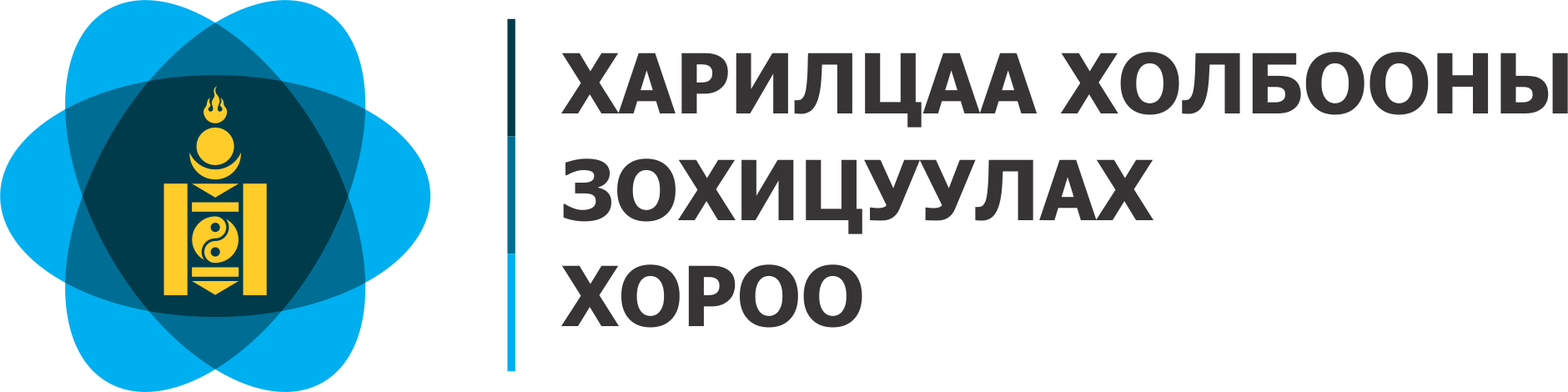 ДОТООДЫН ШУУДАНГИЙН ҮЙЛЧИЛГЭЭ ЭРХЛЭХ ТУСГАЙ ЗӨВШӨӨРЛИЙН ӨРГӨДЛИЙН МАЯГТ--оОо--1.Ерөнхий мэдээлэл1.Ерөнхий мэдээлэл1.Ерөнхий мэдээлэл1.Ерөнхий мэдээлэлӨргөдөл гаргасан огнооОн ............ сар ........... өдөр ............Он ............ сар ........... өдөр ............Он ............ сар ........... өдөр ............Зөвшөөрөл хүсэгчийн нэрРегистрийн дугаарАлбан хүсэлтМанай байгууллага Зөвшөөрлийн тухай хуулийн 8.1 дүгээр зүйлийн 9.13-т заасан дотоодын шуудангийн үйлчилгээ эрхлэх хүсэлтэй байгаа тул зохих журмын дагуу тусгай зөвшөөрөл олгоно уу.[нэмэлт мэдээллийг дурьдаж болно]Манай байгууллага Зөвшөөрлийн тухай хуулийн 8.1 дүгээр зүйлийн 9.13-т заасан дотоодын шуудангийн үйлчилгээ эрхлэх хүсэлтэй байгаа тул зохих журмын дагуу тусгай зөвшөөрөл олгоно уу.[нэмэлт мэдээллийг дурьдаж болно]Манай байгууллага Зөвшөөрлийн тухай хуулийн 8.1 дүгээр зүйлийн 9.13-т заасан дотоодын шуудангийн үйлчилгээ эрхлэх хүсэлтэй байгаа тул зохих журмын дагуу тусгай зөвшөөрөл олгоно уу.[нэмэлт мэдээллийг дурьдаж болно]ДотоодШуудангийн үндсэн үйлчилгээ эрхлэх;Шуудангийн нэмэлт үйлчилгээ эрхлэх;Шуудангийн үндсэн үйлчилгээ эрхлэх;Шуудангийн нэмэлт үйлчилгээ эрхлэх;УлаанбаатарАймгийн нэр................2.Хаягийн мэдээлэл:2.Хаягийн мэдээлэл:2.Хаягийн мэдээлэл:2.Хаягийн мэдээлэл:Хаяг байршилАймаг / ХотХаяг байршилСум / ДүүрэгХаяг байршилБаг / ХорооХаяг байршилГудамж / Өргөн чөлөөХаяг байршилБайр / ТоотХаяг байршилШуудангийн нэгдсэн код (зипкод)Холбогдох утасны дугаарЦахим хуудасЦахим шуудангийн хаяг3.Эрх бүхий албан тушаалтан болон боловсон хүчний мэдээлэл:3.Эрх бүхий албан тушаалтан болон боловсон хүчний мэдээлэл:3.Эрх бүхий албан тушаалтан болон боловсон хүчний мэдээлэл:3.Эрх бүхий албан тушаалтан болон боловсон хүчний мэдээлэл:Албан тушаалОвог / НэрУтасны дугаарЦахим хаягЗахиралЗөвлөх инженер/ мэргэшсэн инженерҮйл ажиллагаа хариуцсан менежерТөлбөр тооцоо, санхүү бүртгэл хариуцах албан тушаалтан 4.Шуудангийн үйлчилгээний төлөвлөлт ба ерөнхий нөхцөл4.Шуудангийн үйлчилгээний төлөвлөлт ба ерөнхий нөхцөл4.Шуудангийн үйлчилгээний төлөвлөлт ба ерөнхий нөхцөл4.Шуудангийн үйлчилгээний төлөвлөлт ба ерөнхий нөхцөлШуудангийн үйлчилгээ эрхлэх дунд хугацааны буюу 2-3 жилийн бизнес төлөвлөгөө: Эрхлэх үйлчилгээний зах зээлийн талаарх мэдээлэл,  үйлчилгээг зохион байгуулах  төлөвлөгөө;Шуудангийн тухай хуулийн 9.1.6-д заасан хугацаанд нийцүүлэн тогтоосон шуудангийн илгээмж хүргэх хугацаа, тээвэрлэлтийн болон шуудангийн технологи ажиллагааны шат дамжлагын зураглал;MNS 5380-1:2004, MNS 5380-2:2004 стандартын дагуу шуудангийн үйлчилгээнд ашиглах анхан шатны маягтууд, шуудангийн тэмдэгийн загвар (Дотуур , гадуур дагаварууд, эдийн тодорхойлолт аюулгүй байдлын тэмдэгтүүд,  гардуулалтын дэвтэр /цахим/, шуудангийн өдрийн тэмдэг /цахим/);Ажлын байрны зохион байгуулалт, хөдөлмөрийн аюулгүй ажиллагаа болон үйлчилгээний аюулгүй байдал  /шуудан илгээмжийн хадгалалт, хамгаалалт, ажлын байрны аюулгүй найдвартай байдал, камержуулалт, харуул хамгаалалт, галын, гамшгийн үеийн аюулгүй байдал/-ыг хангах төлөвлөгөө Шуудангийн үйлчилгээ эрхлэгч нь агуулах, ачаа хүлээн авч, ялган боловсруулах, солилцох солилцооны төв, ачаа бараа өргөх, зөөх хэрэгсэл, бүртгэл, хяналтын системийн талаарх мэдээлэл.Шуудангийн болон харилцаа холбоо, цахим худалдааны салбарын мэргэжилтнээр хүний нөөцийг бүрдүүлсэн байх ба аль ажилтан нь мэдээлэл, холбооны мэргэшсэн инженер, эсхүл түүнтэй дүйцэхүйц олон улсын зэрэгтэй байна (Хүний нөөцийн төлөвлөлт болон мэдээлэл);Шуудангийн үйлчилгээ эрхлэх дунд хугацааны буюу 2-3 жилийн бизнес төлөвлөгөө: Эрхлэх үйлчилгээний зах зээлийн талаарх мэдээлэл,  үйлчилгээг зохион байгуулах  төлөвлөгөө;Шуудангийн тухай хуулийн 9.1.6-д заасан хугацаанд нийцүүлэн тогтоосон шуудангийн илгээмж хүргэх хугацаа, тээвэрлэлтийн болон шуудангийн технологи ажиллагааны шат дамжлагын зураглал;MNS 5380-1:2004, MNS 5380-2:2004 стандартын дагуу шуудангийн үйлчилгээнд ашиглах анхан шатны маягтууд, шуудангийн тэмдэгийн загвар (Дотуур , гадуур дагаварууд, эдийн тодорхойлолт аюулгүй байдлын тэмдэгтүүд,  гардуулалтын дэвтэр /цахим/, шуудангийн өдрийн тэмдэг /цахим/);Ажлын байрны зохион байгуулалт, хөдөлмөрийн аюулгүй ажиллагаа болон үйлчилгээний аюулгүй байдал  /шуудан илгээмжийн хадгалалт, хамгаалалт, ажлын байрны аюулгүй найдвартай байдал, камержуулалт, харуул хамгаалалт, галын, гамшгийн үеийн аюулгүй байдал/-ыг хангах төлөвлөгөө Шуудангийн үйлчилгээ эрхлэгч нь агуулах, ачаа хүлээн авч, ялган боловсруулах, солилцох солилцооны төв, ачаа бараа өргөх, зөөх хэрэгсэл, бүртгэл, хяналтын системийн талаарх мэдээлэл.Шуудангийн болон харилцаа холбоо, цахим худалдааны салбарын мэргэжилтнээр хүний нөөцийг бүрдүүлсэн байх ба аль ажилтан нь мэдээлэл, холбооны мэргэшсэн инженер, эсхүл түүнтэй дүйцэхүйц олон улсын зэрэгтэй байна (Хүний нөөцийн төлөвлөлт болон мэдээлэл);Шуудангийн үйлчилгээ эрхлэх дунд хугацааны буюу 2-3 жилийн бизнес төлөвлөгөө: Эрхлэх үйлчилгээний зах зээлийн талаарх мэдээлэл,  үйлчилгээг зохион байгуулах  төлөвлөгөө;Шуудангийн тухай хуулийн 9.1.6-д заасан хугацаанд нийцүүлэн тогтоосон шуудангийн илгээмж хүргэх хугацаа, тээвэрлэлтийн болон шуудангийн технологи ажиллагааны шат дамжлагын зураглал;MNS 5380-1:2004, MNS 5380-2:2004 стандартын дагуу шуудангийн үйлчилгээнд ашиглах анхан шатны маягтууд, шуудангийн тэмдэгийн загвар (Дотуур , гадуур дагаварууд, эдийн тодорхойлолт аюулгүй байдлын тэмдэгтүүд,  гардуулалтын дэвтэр /цахим/, шуудангийн өдрийн тэмдэг /цахим/);Ажлын байрны зохион байгуулалт, хөдөлмөрийн аюулгүй ажиллагаа болон үйлчилгээний аюулгүй байдал  /шуудан илгээмжийн хадгалалт, хамгаалалт, ажлын байрны аюулгүй найдвартай байдал, камержуулалт, харуул хамгаалалт, галын, гамшгийн үеийн аюулгүй байдал/-ыг хангах төлөвлөгөө Шуудангийн үйлчилгээ эрхлэгч нь агуулах, ачаа хүлээн авч, ялган боловсруулах, солилцох солилцооны төв, ачаа бараа өргөх, зөөх хэрэгсэл, бүртгэл, хяналтын системийн талаарх мэдээлэл.Шуудангийн болон харилцаа холбоо, цахим худалдааны салбарын мэргэжилтнээр хүний нөөцийг бүрдүүлсэн байх ба аль ажилтан нь мэдээлэл, холбооны мэргэшсэн инженер, эсхүл түүнтэй дүйцэхүйц олон улсын зэрэгтэй байна (Хүний нөөцийн төлөвлөлт болон мэдээлэл);Шуудангийн үйлчилгээ эрхлэх дунд хугацааны буюу 2-3 жилийн бизнес төлөвлөгөө: Эрхлэх үйлчилгээний зах зээлийн талаарх мэдээлэл,  үйлчилгээг зохион байгуулах  төлөвлөгөө;Шуудангийн тухай хуулийн 9.1.6-д заасан хугацаанд нийцүүлэн тогтоосон шуудангийн илгээмж хүргэх хугацаа, тээвэрлэлтийн болон шуудангийн технологи ажиллагааны шат дамжлагын зураглал;MNS 5380-1:2004, MNS 5380-2:2004 стандартын дагуу шуудангийн үйлчилгээнд ашиглах анхан шатны маягтууд, шуудангийн тэмдэгийн загвар (Дотуур , гадуур дагаварууд, эдийн тодорхойлолт аюулгүй байдлын тэмдэгтүүд,  гардуулалтын дэвтэр /цахим/, шуудангийн өдрийн тэмдэг /цахим/);Ажлын байрны зохион байгуулалт, хөдөлмөрийн аюулгүй ажиллагаа болон үйлчилгээний аюулгүй байдал  /шуудан илгээмжийн хадгалалт, хамгаалалт, ажлын байрны аюулгүй найдвартай байдал, камержуулалт, харуул хамгаалалт, галын, гамшгийн үеийн аюулгүй байдал/-ыг хангах төлөвлөгөө Шуудангийн үйлчилгээ эрхлэгч нь агуулах, ачаа хүлээн авч, ялган боловсруулах, солилцох солилцооны төв, ачаа бараа өргөх, зөөх хэрэгсэл, бүртгэл, хяналтын системийн талаарх мэдээлэл.Шуудангийн болон харилцаа холбоо, цахим худалдааны салбарын мэргэжилтнээр хүний нөөцийг бүрдүүлсэн байх ба аль ажилтан нь мэдээлэл, холбооны мэргэшсэн инженер, эсхүл түүнтэй дүйцэхүйц олон улсын зэрэгтэй байна (Хүний нөөцийн төлөвлөлт болон мэдээлэл);5.Санхүүгийн чадавхи болон хөрөнгө оруулалтын мэдээлэл:5.Санхүүгийн чадавхи болон хөрөнгө оруулалтын мэдээлэл:5.Санхүүгийн чадавхи болон хөрөнгө оруулалтын мэдээлэл:5.Санхүүгийн чадавхи болон хөрөнгө оруулалтын мэдээлэл:Зах зээлд нэвтрэх үнийн бодлого, үйлчилгээний үнэ тарифын тооцоолол (Үйл ажиллагааны өртөг, зах зээлийн жишиг үнээр үйлчилгээний үнийг тогтоох);Хөрөнгө оруулалтын тооцоолол; /шаардлагатай техник, тоног төхөөрөмж, ашиглах технологи, тэдгээрийн санхүүжилтийн эх үүсвэр, хөрөнгө оруулалтын үр ашгийн тооцоо, тээврийн хэрэгслийн мэдээлэл/Зах зээлд нэвтрэх үнийн бодлого, үйлчилгээний үнэ тарифын тооцоолол (Үйл ажиллагааны өртөг, зах зээлийн жишиг үнээр үйлчилгээний үнийг тогтоох);Хөрөнгө оруулалтын тооцоолол; /шаардлагатай техник, тоног төхөөрөмж, ашиглах технологи, тэдгээрийн санхүүжилтийн эх үүсвэр, хөрөнгө оруулалтын үр ашгийн тооцоо, тээврийн хэрэгслийн мэдээлэл/Төлөвлөсөн хөрөнгө оруулалтын эх үүсвэр Нотолгоо, мэдээлэл ☐ Өөрийн хөрөнгө Өөрийн хөрөнгө оруулалтын хэмжээ ________________☐ Сүүлийн жил, улирлын аудитаар баталгаажуулсан санхүүгийн тайлан, шинээр байгуулагдсан бол эхлэлийн балансыг хавсаргана. ☐ Өөр компани эсвэл  хувь хүний хөрөнгө оруулалт Хөрөнгө оруулагчдын нэр  _____________ , ____________ , _____________Хөрөнгө оруулалтын хэмжээ ________________☐Хөрөнгө оруулагчийн баталгаа албан бичиг, сүүлийн жил эсвэл улирлын санхүүгийн тайлан, дансны хуулга зэргийг хавсаргана.  ☐ Банкны зээл ☐ Бусад зээл Зээлийн хэмжээ ____________☐ Зээл олгох банкны баталгаа албан бичгийг хавсаргана. Үйлчилгээ эхлүүлэхээр төлөвлөж буй хугацаа: _______Он /_______Сар 	 6.Өргөдөл гаргагчийн баталгаа: ☐  Зөвшөөрлийн тухай хууль, Харилцаа холбооны тухай хууль, Шуудангийн туай, Хүний хувийн мэдээлэл хамгаалах тухай, Харилцаа холбооны зохицуулах хорооноос баталсан холбогдох нөхцөл шаардлагад нийцүүлэн тусгай зөвшөөрөл авахад шаардагдах баримт бичгийг үнэн зөв бүрдүүлж, хүргүүлэв.☐  Бүрдүүлсэн баримт бичигт аливаа худал, ташаа мэдээлэл орсон тохиолдолд хуульд заасан хариуцлагыг хүлээх болно. ☐  Шуудангийн  илгээмжийн бүртгэл, хяналтын цахим системийг технологи үйл ажиллагаандаа  нэвтрүүлж, хэвийн ажиллагааг хангана.☐ Харилцаа холбооны салбарын холбогдох журам, стандарт, норм, норматив, Шуудангийн үйлчилгээ эрхлэх тусгай зөвшөөрлийн нөхцөл шаардлагыг хангаж ажиллахаа баталгаажуулав.☐  Энэхүү зөвшөөрлийн хүсэлтэд ашигласан Хүний хувийн мэдээлэл хамгаалах тухай хуульд заасан хүний хувийн мэдээлэлд хамаарах эцэг /эх/-ийн нэр, өөрийн нэр, регистрийн дугаар, боловсрол, нийгмийн даатгалын мэдээллийг мэдээллийн эзнээс хуульд заасан хэлбэрэээр гаргуулан авч, хүргүүлэв. Өргөдөл гаргасан:________________________     			        			              	Овог, нэр                                     Албан тушаал                    Гарын үсэг                       ОгнооТамга: